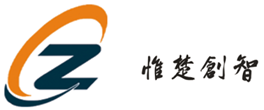 2020年度常德市供销合作总社部门整体支出绩效评价报告委托部门：常德市财政局被评单位：常德市供销合作总社评价机构：湖南惟楚创智经济咨询有限责任公司二〇二一年六月目 录一、部门基本情况	4（一）机构、人员构成	4（二）部门主要职责	4（三）部门财务情况	5（四）部门绩效目标	5二、一般公共预算支出情况	7（一）基本支出情况	7（二）项目支出情况	8（三）预算管理情况	9三、部门整体支出绩效情况	10（一）部门绩效目标完成情况	10（二）部门绩效情况	11四、评价结论及等次	13五、存在的问题及原因分析	14（一）预算执行约束力不够强	14（二）财会制度执行不够到位	15（三）固定资产管理欠规范	15（四）工程存在质量瑕疵，验收程序不够严格	16六、有关建议	16（一）科学编制预算，提升预算执行力	16（二）夯实会计基础，严格财务管理	17（三）加强内部控制，规范资产管理	17（四）严格验收程序，加强质量监督	17常德市供销合作总社2020年度部门整体支出绩效评价报告为加强财政支出绩效管理，提高财政资金使用效益，根据《湖南省预算支出绩效评价管理办法》（湘财绩〔2020〕7号）和《常德市财政局关于明确2021年度市本级预算绩效管理目标任务的通知》（常财办发﹝2021﹞18号）等文件精神，湖南惟楚创智经济咨询有限责任公司受常德市财政局委托，对常德市供销合作总社（以下简称市供销社）2020年度部门整体支出进行了绩效评价，现将评价情况报告如下：一、部门基本情况（一）机构、人员构成市供销社属常德市本级正处级财政预算全额拨款事业单位。内设办公室、人事科、财务统计科、合作指导科、经贸发展科、科技教育科、监督审计科、离退休人员管理科8个职能科（室）。所属二级单位为信息中心，该单位未进行单独预算。2020年末，市供销社核定全额拨款事业编制38名，单位在岗参公事业编制人员37名，临聘人员2名。信息中心核定全额拨款事业编制3名，单位在岗在编人员1名。（二）部门主要职责市供销社主要职责为贯彻执行国家、省有关农村经济工作和供销工作的方针、政策、法规，研究提出具体实施意见和建议；研究拟定全市供销合作社的发展规划、体制改革方案，并指导全市县联社、基层社两级供销社的改革和发展，组织市供销社所属单位具体实施；根据市政府授权，对全市供销社系统重要农业生产资料、棉花及其他商品的经营进行组织、协调和管理；促进全市各级供销社企业发挥大宗农副产品、农业生产资料的主体经营作用等。（三）部门财务情况1.资产负债及净资产情况2020年12月31日，单位资产总额276.09万元，其中：流动资产11.37万元、非流动资产264.72万元，负债总额56.60万元，净资产总额219.49万元。2.部门整体收支情况2020年部门年初预算收入922.23万元，年内调整预算168.74万元，决算收入1090.97万元，其中：一般公共预算拨款1078.67万元，事业收入12.30万元，上年结转104.88万元，全年可执行预算合计1195.85万元。2020年部门年初预算支出922.23万元，其中：基本支出868.23万元，项目支出54万元。部门决算支出1187.47万元，其中：基本支出903.59万元，项目支出283.88万元。年末结余8.39万元，其中基本支出结余3.93万元、项目支出结余4.46万元。（四）部门绩效目标1.部门预算绩效总目标市供销社坚持以习近平新时代中国特色社会主义思想为指导，坚持以党建为统领，坚持以深化供销合作社综合改革为主线，紧紧围绕乡村振兴和“开放强市、产业立市”战略，全面完成改革任务、大力发展茶叶产业、继续助力脱贫攻坚、不断强化机关党建、做优做强社办企业，为全面建成小康社会和农业农村现代化贡献力量。2.部门预算绩效具体目标（1）完成综合改革，健全基层组织体系①省级供销社综合改革规范化县建设数量≥3个；供销社综合改革规范化县建设通过省相关部门质量达标率=100%；全省供销社综合改革规范化县建设及时率=100%；②薄弱社升级改造数量≥15个；薄弱社升级改造验收合格率＝100%；薄弱社升级改造及时率=100%；③乡镇（基层）供销社标杆社创建数量≥11个；标杆社创建达标率＝100%；④完善农村合作经济组织体系。（2）提升为农服务能力全市土地托管面积≥165万亩；土地托管服务达标率＝100%；大田托管农民增收额＝200元/亩；（3）高质量发展茶叶产业全市茶园面积≥35万亩；无性系良种面积≥21.5万亩；干毛茶产量≥5万吨；茶叶产业综合产值≥100亿元；茶叶每亩产值≥5000元；带动就近就业，缓解农村空巢老人及留守儿童问题；项目实施对农业生产污染的影响减少。（4）重点工作产业立市三年行动计划年度目标任务完成率＝100%；支持常德红茶区域品牌创建与推广；通过常德红茶地理标志认证。（5）服务对象满意度茶叶企业满意度90%以上，群众满意度90%以上。二、一般公共预算支出情况（一）基本支出情况1.基本支出预决算情况2020年基本支出年初预算868.23万元，其中：工资福利支出538.94万元、一般商品和服务支出157.94万元、对个人和家庭补助171.35万元。上年结转4.33万元，年内调整预算34.96万元，全年可执行预算合计907.52万元。2020年基本支出决算903.59万元，其中：工资福利支出599.73万元、一般商品和服务支出99.60万元、对个人和家庭补助204.26万元。年末结余3.93万元。2.基本支出决算与预算数、上年数对比情况                                     金额单位：万元上表反映，2020年基本支出决算较年初预算增加35.36万元，增幅4.07%。2020年基本支出决算较2019年决算增加133.98万元，增幅17.41%，主要原因系人员薪级向上调整及新进人员致使人员经费增加。3.“三公经费”支出情况2020年“三公经费”支出决算14.52万元，其中：公务接待费9.61万元，公务用车维护费4.91万元（无公车购置费），无因公出国（境）支出。“三公经费”决算与预算数、上年数对比情况明细情况如下：                                      金额单位：万元上表反映，2020年“三公经费”决算较年初预算减少0.48万元，减幅为3.2%，其中：公务接待费增加0.11万元、增幅1.16%，公车运行维护费减少0.59万元、减幅10.73%，因公出国（境）经费无发生；“三公经费”决算较上年决算减少1.39万元，减幅为8.74%，其中：公务接待费增加0.97万元、增幅11.23%，公车运行维护费减少2.36万元、减幅为32.56%。（二）项目支出情况1.项目支出预决算情况2020年项目支出年初预算54万元，上年结转100.56万元，年内调整预算133.76万元，全年可执行预算合计288.32万元。2020年项目支出决算283.88万元，年末结余4.46万元。具体明细如下：金额单位：万元（三）预算管理情况市供销社根据人员情况、财政定额标准及非税收入征收计划，编制年度部门预算。预算编制遵循“两上两下”的流程，最终经市人大审查批准后，市财政局批复下达。市供销社建立了系统完整的内部控制体系，包括《三重一大事项集体决策制度》《财务管理制度》等多项管理制度。支出管理方面，实行定额控制管理方式，单笔支出金额3000元以下的，向分管科室社领导及分管财务社领导申报后即可执行；单笔支出金额3000元以上的，填写《常德市供销社经费使用“一事一议”审批单》；单笔支出1万元以内的由分管科室社领导、分管财务社领导审批；1万元以上的公用经费支出报社党组会议研究同意后执行；1万元以上的项目经费报社党组会议研究同意后执行。三、部门整体支出绩效情况（一）部门绩效目标完成情况1.完成综合改革，健全基层组织体系（1）完成省级供销社综合改革规范化县建设数量2个，津市市供销社未完成项目建设。津市市供销社因为农服务大楼维修改造及105仓库翻新项目被纳入津市市委、市政府“老旧城区改造”规划，拟打造“智慧供销—为农服务中心”，该项目涉及资金上亿元。故津市市供销社向湖南省供销合作社联合社申请给予津市供销社规范化县项目延期，申请报告已在省供销社备案。同时三个规范化县建设项目，省相关部门尚未组织验收。评价组现场核查临澧供销社仓储中心，发现工程存在质量瑕疵。（2）升级改造薄弱社15个，升级改造薄弱社验收合格率100%，升级改造薄弱社及时率100%，该项年度绩效目标完成。（3）创建乡镇（基层）供销社标杆社11个，标杆社创建达标率100%，该项年度绩效目标完成。（4）完善农村合作经济组织体系。该项年度绩效目标完成。2.提升为农服务能力全市土地托管面积226.95万亩，土地托管服务达标率100%；大田托管农民增收额210元/亩。该项年度绩效目标完成。3.高质量发展茶叶产业全市茶园面积36.90万亩，无性系良种面积21.91万亩，干毛茶产量5.08万吨；茶叶产业综合产值101.67亿元，茶叶平均每亩产值5997.45元，带动了就近就业，缓解了农村空巢老人及留守儿童问题，项目实施对农业生产污染的影响减少。该项年度绩效目标完成。4.重点工作产业立市三年行动计划年度目标任务完成率100%，支持常德红茶区域品牌创建与推广，通过常德红茶地理标志认证。该项年度绩效目标完成。5.服务对象满意度评价组现场共发放问卷154份，其中发放茶叶企业75份，收回75份，企业满意度为93.33%；发放民众79份，收回79份，群众满意度为92.41%。综合满意度为92.86%，该项年度绩效目标完成。（二）部门绩效情况2020年市供销社除省级供销社综合改革规范化县建设数量未完成外，其他年度绩效目标均已完成，产生的主要效益表现如下：1.完成综合改革，健全基层组织体系按时完成15个薄弱社升级改造，均通过市供销社的验收；按时完成乡镇（基层）供销社标杆社创建11个，基本完成了综合改革任务，实现了乡镇社覆盖率100%，村级社覆盖率93.2%，市县乡三级农合会体系全面建成。2.提升为农服务能力市供销社依托46家农业社会化服务公司和132个乡镇农业社会化服务中心，托管土地面积226.95万亩，流转土地面积123.85万亩，为60万农户提供了集中育秧、统防统治、机耕机种、烘干收储、加工销售、农技培训等服务，服务范围涵盖了水稻、柑橘、茶叶等多个产业。同时对接“供销e家”电商平台和“扶贫832平台”，构建市、县、乡、村四级电商运营服务体系，线上销售额达到18.3亿元。疫情期间，市供销社与相关部门、企业通过农资冬储、跨省调运、复工复产等渠道保量；按市场需求有序投放，自身消化运输成本等措施稳价；通过线上沟通，了解需求，一对一配送等方式优化服务。以上措施有效保障了农资供应，满足了农户春耕需求。3.高质量发展茶叶产业市供销社秉承主攻红茶的发展思路，大力打造“常德红茶”特色名片，推动常德市茶叶产业高质量发展。2020年，常德市茶园总面积达到36.90万亩，可采摘面积31.39万亩，干毛茶总产量5.08万吨，茶叶每亩产值5997.45元，干毛茶总产值达18.83亿元，茶叶产业综合产值达101.67亿元。并于当年3月通过了常德红茶地理标志认证。此外，市供销社还出台了《“常德红茶”产业发展奖补办法》，协力茶叶企业贷款6510万元，发放贴息59.5万元，帮助茶叶企业渡过了疫情难关。评价组现场调研了湖南楚韵茶业有限公司与湖南石门渫峰名茶有限公司，了解到市供销社因企施策，引导茶叶企业发挥自身优势，取得了可喜的效益。湖南楚韵茶业有限公司，实行规模化营销模式。市供销社引导其积极拓展海外市场与出口业务，2020年同款产品较去年出口价格增长127.62%，销量增长275%，出口业务前景良好；湖南石门渫峰名茶有限公司，瞄准高端市场，走精品路线。市供销社帮助、引导其在继承名茶遗产的基础上，与高校联合，采用现代先进技术，不断开发名优特新产品，并通过“茶博会”等多种茶事活动广泛推介，形成了风味独具的“渫峰牌”名优茶。“渫峰常德红茶”、“石门银峰”、“石门小红茶”2020年荣获第五届亚太茶茗大奖“特别金奖”，产品畅销全国，供不应求。评价结论及等次经综合评价，该项目得分86.5分，评价等级为“良”。得分明细：（一）投入总分15分，实得15分；（二）过程总分25分，实得16分，扣9分。扣分明细：1.预算调整率为18.30%，扣1.5分；2.结余结转率为12.28%，扣1分；3.政府采购执行率为72.73%，扣2分；4.“一事一议”审批单制度未能得到有效执行，管理制度不够健全，扣1分；5.财务管理欠规范，扣2分；6.会计账簿未及时装订，会计信息不够完整，扣1分；7.相关资产管理制度未得到有效执行，扣0.5分。（三）产出总分30分，实得27.5分，扣2.5分。扣分明细：1.津市市供销社综合改革规范化县建设不及时，存在特殊情况，酌情扣0.5分；2.临澧供销社综合改革规范化县建设质量存在缺陷，质量达标率扣1.5分；3.津市市供销社综合改革规范化县建设未完成，存在特殊情况，酌情扣0.5分。（四）效果总分30分，实得28分，扣2分。扣分明细：1.政府对市供销年度考核结果为合格，扣2分。详见附件2：常德市供销合作总社部门整体支出绩效评价指标评分表。五、存在的问题及原因分析（一）预算执行约束力不够强部门预算调整率达18.30%，政府采购执行率为72.73%，预决算数据偏差较大，部门预算调整与执行偏差大。且三公经费中公务接待费决算数为9.61万元，超出预算金额0.11万元。问题形成的主要原因为：部门年初专项业务经费以基本支出预算下达，而单位将该笔资金以项目支出决算，造成预决算数据偏差较大。且未严格控制公务接待费用，公务接待费超预算1.2%。同时政府采购预算编制不准确，政府采购执行率仅为72.73%。（二）财会制度执行不够到位一是预算单位所有3000元以上支出未制定“一事一议”审批单，未执行《财务管理制度》中“单笔支出金额3000元以上的，需填写《常德市供销社经费使用“一事一议”审批单》”程序。二是截止至评价基准日2021年5月25日，所有记账凭证未装订，且所有项目支出均未建立辅助科目进行专账核算。三是评价组现场抽查记账凭证，发现老干部慰问物资采购费用共计4.68万，办公用品采购费用共计1.03万，经办人签字记录不完整，未执行采购验收程序。问题形成的主要原因为：预算单位制度执行意识不够，“一事一议”审批单制度形同虚设。且单位按照往年习惯，在上年决算批复后才装订凭证，致使凭证装订工作滞后。同时采购慰问物资、办公用品等低值易耗品流程不够规范，采购验收程序执行不到位。（三）固定资产管理欠规范2020年度市供销社未对固定资产进行盘点，且未对固定资产进行编码管理，同时存在部分老旧电视，老旧桌椅集中堆放未及时处置的情况。评价组对固定资产进行现场抽查发现，海信电视机、索尼投影仪两项固定资产处于闲置状态，且部分固定资产责任人已经调离或退休，却未及时更新固定资产卡片使用人信息，固定资产管理不够规范。问题产生的主要原因为：预算单位对报废资产疏于管理，致使老旧资产集中堆放，长期未处置。同时固定资产管理制度未能得到有效执行，所有固定资产均未进行编码管理，且未对固定资产实物账进行更新，致使资产使用人变更登记不及时。（四）工程存在质量瑕疵，验收程序不够严格临澧供销社660㎡县级仓储中心于2020年10月建设完成并通过了建设单位、监理单位等多方验收。评价组现场核查发现仓储中心地面存在一条长度约8米的轻微裂缝，工程质量存在瑕疵，可能影响工程使用年限，项目实施单位验收不够严格。问题产生的主要原因：工程前期规划不够严谨，未按规范设置足够的水泥砂浆地面分格缝，致使工程完工后，温度变化引起材料的热胀冷缩，出现温度伸缩裂缝。同时因工期较赶，对于面层养护不够到位，使得面层稍有开裂。此外验收单位也存在验收不够严格的问题。六、有关建议（一）科学编制预算，提升预算执行力建议在年度部门预算编制时根据资金的功能分类及其经济性质，细化预算编制，提高预算编制的精准性，降低年度预算调整率。同时根据预算资金批复的用途合理执行，提高财政资金分配的科学性，避免预算编制凑整，实际执行自行分解到不同科目类别的现象。此外预算单位还应严控公务招待费用，完善单位自身的采购制度，提高政府采购执行率，实现政府采购公开公平公正。（二）夯实会计基础，严格财务管理一是建议加强《财务管理制度》的执行，提升工作人员对制度的理解，严格按照“单笔支出金额3000元以上的，填写《常德市供销社经费使用“一事一议”审批单》”条款实施；二是规范采购验收程序，对项目支出建立辅助科目进行专账核算，同时加强对原始凭证的审核，确保记账凭证附件真实完整，并在每月月底完成记账凭证装订工作。（三）加强内部控制，规范资产管理建议严格执行固定资产管理制度，加强部门的联动性。每年由办公室牵头，财务统计科和监督审计科协同配合，对固定资产进行清查核实、登记造册，同时及时更新资产使用状态、责任人及使用人信息，并相应调整固定资产实物账和固定资产卡片，做到账、卡、实相符，从而加强资产内部控制管理。（四）严格验收程序，加强质量监督项目建设前期需充分论证，市供销社需严格把关。如大型仓库必须按照标准设置一定数量的分格缝，从而避免出现温度伸缩裂缝，影响工程质量。在项目验收环节市供销社应监督项目实施单位严格执行相应程序，对不符合质量要求的工程项目要求整改或返工，对于工程质量问题严重的，应按照合同予以追责。附件：常德市供销合作总社2020年基础数据表；常德市供销合作总社2020年部门整体支出绩效评价指标评分表；常德市供销合作总社2020年部门整体支出调查问卷（企业版）；常德市供销合作总社2020年部门整体支出调查问卷（民众版）；湖南惟楚创智经济咨询有限责任公司                    2021年6月15日附件1：部门整体支出基础数据表单位：万元附件2：附件3：（企业）2020年常德市供销合作总社整体支出调查问卷尊敬的先生/女士：您好！目前，正在对您所在的区域实施的2020年常德市供销合作总社部门整体支出进行绩效评价，我们将就项目实施的情况向您做些了解，请您根据您的实际情况或您了解的情况回答下面的问题，该调查仅用于财政资金绩效评价，不做任何商业用途，问卷内容我们将严格保密，请您实事求是地放心回答。1、您的年龄是？A、18-30岁21人28%     B、30-60岁49人65.33%   C、60岁以上5人6.67%2、您的性别是？A、男44人58.67%		    B、女31人41.33% 3、您对2020年常德市供销合作总社的茶叶工作是否了解？A、十分了解63人84%     B、了解一点12人16%     C、不了解4、据您的了解，常德市供销合作总社是否进行了2020年度工作宣传？是否对财务信息进行了公示？A、是74人98.67%        B、否                    C、不清楚1人1.33%    5、您是否看到过常德市茶事活动的宣传？A、是74人98.67%        B、否                    C、不清楚1人1.33% 6、您认为常德市的茶叶产品质量如何？A、好74人98.67%        B、一般不清楚1人1.33%   C、差   7、据您的了解，2020年常德红茶是否通过农产品地理标志认证登记？A、是71人94.67%        B、否                    C、不清楚4人5.33%8、您对常德红茶产业奖补政策是否了解？A、十分了解61人81.33%  B、了解一点14人 18.67%  C、不了解9、您所在企业是否申请了企业茶叶贴息贷款？A、是54人72%           B、否20人26.67%         C、不清楚1人1.33% 10、据您的了解，您所在企业茶叶贷款贴息是否按政策兑现？A、是56人74.67%        B、否19人25.33%11、您认为常德市茶叶产业发展的趋势如何？A、良好71人94.67%      B、一般4人5.33%         C、不佳12、常德市供销合作总社2020年在农资供应方面是否发挥了作用？A、是71人94.67%        B、否                    C、不清楚4人5.33% 13、您认为常德市供销合作总社2020年的项目实施是否会对农业生产环境产生污染？A、是1人1.33%           B、否65人 86.67%       C、不清楚9人12%14、您认为2020年度常德市供销合作总社为农服务功能是否更加完善？A、是68人 90.67%        B、否3人4%             C、不清楚4人5.33%15、您认为2020年度常德市供销合作总社的项目实施是否有效缓解农村空巢老人及留守儿童问题？A、是67人89.33%        B、否1人1.33%          C、不清楚7人9.33%16、据您的了解，2020年常德市供销合作总社的项目实施对供销社基层组织体系是否起到了积极作用？A、是68人90.67%        B、否1人1.33%          C、不清楚6人8%17、您对2020年度常德市供销合作总社的工作是否满意？A、满意70人93.33%      B、一般5人 6.67%        C、不满意此外，您对常德市供销合作总社的工作有什么意见或建议：1、茶叶战略发展计划一定要持续，争取更大的市场份额，争取知名度达到全国闻名。2、增加茶叶行业扶持力度，学习安化的先进经验。                                                                                                                             常德市绩效评价组                                                        2021年5月附件4：（民众）2020年常德市供销合作总社整体支出调查问卷尊敬的先生/女士：您好！目前，正在对您所在的区域实施的2020年常德市供销合作总社部门整体支出进行绩效评价，我们将就项目实施的情况向您做些了解，请您根据您的实际情况或您了解的情况回答下面的问题，该调查仅用于财政资金绩效评价，不做任何商业用途，问卷内容我们将严格保密，请您实事求是地放心回答。1、您的年龄是？A、18-30岁22人27.85%    B、30-60岁40人50.63%   C、60岁以上17人21.52%2、您的性别是？A、男44人55.7%		    B、女35人44.3%3、您对2020年常德市供销合作总社的工作是否了解？A、十分了解60人75.95%  B、了解一点18人22.78% C、不了解1人1.27%4、据您的了解，常德市供销合作总社是否进行了2020年度工作宣传？是否对财务信息进行了公示？A、是73人92.41%        B、否                   C、不清楚6人 7.59%5、您是否看到过常德市茶事活动的报道？A、是75人94.94%        B、否                   C、不清楚4人5.06%6、您认为常德市的茶叶产品质量如何？A、好75人94.94%        B、一般4人5.06%        C、差   7、您是否进行了土地托管？A、是64人81.01%        B、否15人18.99%8、据您的了解，2020年土地托管服务是否做到了为农增收？A、是65人82.28%        B、否1人1.27%          C、不清楚13人16.46%9、常德市供销合作总社2020年是否对农资供应起到了作用？A、是74人93.67%        B、否1人1.27%          C、不清楚4人5.06%10、您认为常德市供销合作总社2020年的项目实施是否会对农业生产环境产生污染？A、是4人5.06%          B、否68人 86.08%        C、不清楚7人8.86%11、您认为2020年度常德市供销合作总社为农服务功能是否更加完善？A、是75人94.94%        B、否                   C、不清楚4人5.06%12、您认为2020年度常德市供销合作总社的项目实施是否有效缓解农村空巢老人及留守儿童问题？A、是74人93.67%        B、否                   C、不清楚5人6.33%13、据您的了解，2020年常德市供销合作总社的项目实施对供销社基层组织体系是否起到了积极作用？A、是73人92.41%        B、否1人1.27%          C、不清楚5人6.33%14、您对2020年度常德市供销合作总社的工作是否满意？A、满意73人92.41%      B、一般6人7.59%        C、不满意:此外，您对常德市供销合作总社的工作有什么意见或建议：1、进一步增强为农服务能力，增加农业技术培训服务。2、提升基层网点现代化程度，加强基层人才建设，培养后备干部。                                                                                                                            常德市绩效评价组                                                      2021年5月序号项目2019年
决算2020年
预算2020年
决算2020年决算较年初预算增+（减-）2020年决算较年初预算增+（减-）2020年决算较上年决算增+（减-）2020年决算较上年决算增+（减-）序号项目2019年
决算2020年
预算2020年
决算2020年决算较年初预算增+（减-）2020年决算较年初预算增+（减-）2020年决算较上年决算增+（减-）2020年决算较上年决算增+（减-）序号项目2019年
决算2020年
预算2020年
决算金额比例金额比例1工资福利支出483.45538.94599.7360.7911.28%116.2824.05%2一般商品和服务支出107.52157.9499.60-58.34-36.94%-7.92-7.37%3对个人和家庭补助178.64171.35204.2632.9119.21%25.6214.34%合计769.61868.23903.5935.364.07%133.9817.41%序号项   目2019年决算2020年预算2020年决算2020年决算较年初预算增+（减-）2020年决算较年初预算增+（减-）2020年决算较上年决算增+（减-）2020年决算较上年决算增+（减-）序号项   目2019年决算2020年预算2020年决算金额比例金额比例1公务接待费8.649.59.610.111.16%0.9711.23%2公务用车运行维护费7.275.54.91-0.59-10.73%-2.36-32.46%3因公出国（境）支出00000004合计15.911514.52-0.48-3.20%-1.39-8.74%序号项目年初预算上年结转本年调整可执行指标决算金额结转结余1乡村振兴专项060.9467.8128.74125.083.662新农村建设及脱贫开发资金024.2612.536.7636.7603中心工作经费05.3628.333.6633.580.084供销工作经费0034.8834.8834.160.725奖金000.30.30.306开放型经济发展专项0100101007农产品流通专项540-20343408乡村振兴专项资金001010100合计54100.56133.78288.34283.884.46财政供养人员情况编制数编制数2020年实际在职人数2020年实际在职人数控制率控制率财政供养人员情况4141383892.68%92.68%经费控制情况2019年决算数2019年决算数2020年预算数2020年预算数2020年决算数2020年决算数三公经费15.9115.91151514.5214.521、公务公车购置和维护经费7.277.275.505.504.914.91其中：公车购置------公车运行维护7.277.275.505.504.914.912、出国经费------3、公务接待8.648.649.59.59.619.61项目支出238.22238.225454283.88283.88一次性抚恤31.8531.85----经建科其他类项目3.233.23----新农村建设及脱贫开发专项资金29.9729.97--36.7636.76乡村振兴专项资金62.7262.72--1010供销工作经费110.16110.1634.1634.16政府奖励资金0.30.3--0.30.3乡村振兴专项----125.08125.08中心工作经费--33.5833.58农产品流通专项--54(指标年中调减20)54(指标年中调减20)3434开放型经济发展专项----1010公用经费107.52107.52157.94157.9499.6099.601、办公经费15.0815.08131313.5213.522、水电费0.020.022.52.5113、差旅费15.2815.2819197.127.124、会议费0.180.1812121.641.645、培训费0.420.420.400.40006、印刷费0.690.690.30.31.681.687、邮电费4.664.66552.812.818、维护费0.160.160.50.50.360.369、租赁费00000010、专用材料费00000011、劳务费0.580.580.30.30.30.312、业务委托费00000013、工会经费11.611.63.413.413.413.4114、福利费10.5810.587.117.1117.4617.4615、其他交通费用33.4233.4234.2534.2535.9935.9916、其他商品服务支出11.0111.0129.5729.5710.8810.8817、物业管理费0015.615.60018、公务接待费119.59.52219、公车运行维护费2.842.845.55.51.431.43政府采购金额0.820.823.33.32.42.4部门整体支出预算调整--1195.851195.851187.471187.47楼堂馆所控制情况（2020年完工项目）批复规模（㎡）实际规模（㎡）规模控制率预算投资（万元）实际投资（万元）投资概算控制率楼堂馆所控制情况（2020年完工项目）------厉行节约保障措施------常德市供销合作总社部门整体支出绩效评价指标评分表常德市供销合作总社部门整体支出绩效评价指标评分表常德市供销合作总社部门整体支出绩效评价指标评分表常德市供销合作总社部门整体支出绩效评价指标评分表常德市供销合作总社部门整体支出绩效评价指标评分表常德市供销合作总社部门整体支出绩效评价指标评分表常德市供销合作总社部门整体支出绩效评价指标评分表常德市供销合作总社部门整体支出绩效评价指标评分表一级
指标二级
指标分值三级指标分值评分标准得分扣分原因投   入目标
设定10绩效目标合理性3①符合国家法律法规、国民经济和社会发展总体规划，得1分；
②符合部门职责，得1分；
③符合部门制定的中长期实施规划，得1分。3投   入目标
设定10绩效指标明确性7①将部门整体的绩效目标细化分解为具体的工作任务，得1分；
②通过清晰、可衡量的指标值予以体现，得2分；   
③与部门年度的任务数或计划数相对应，得2分；
④与本年度部门预算资金相匹配，得2分。7投   入预算
配置5在职人员控制率1在职人员控制率≤100%，得1分；
每超过一个百分点扣0.5分，扣完为止。1投   入预算
配置5“三公经费”变动率1“三公经费”变动率≤0，得1分；
每超过一个百分点扣0.5分，扣完为止。1投   入预算
配置5重点支出安排率3重点支出安排率≥90%，得3分；
80%（含）-90%，得2分；
70%（含）-80%，得1分；
60%（含）-70%，得0.5分；
＜60%，得0分。3过   程预算
执行13预算执行率3预算执行率≥95%，得3分；
90%（含）-95%，得2分；
85%（含）-90%，得1分；
80%（含）-85%，得0.5分；
<80%，得0分。3过   程预算
执行13预算调整率2预算调整率小于等于5%，得2分；
5%-10%（含），得1.5分；
10%-15%（含），得1分；
15%-20%（含），得0.5分；
＞20%，得0分。0.5预算调整率为18.30%，扣1.5分。过   程预算
执行13支付进度率1支付进度率-100%，得1分;
每超过(降低)5%，扣0.5分，扣完为止。1过   程预算
执行13结余结转率1结转结余率≤5%，得1分；
5%-10%(含)，得0.5 分；
>10%，得0分。0结余结转率为12.28%，扣1分。过   程预算
执行13结余结转变动率1结转结余变动率≤0，得1分；
0-5%(含)，得0.5分；
>5%，得0分。1过   程预算
执行13公用经费控制率2公用经费控制率100%，得2分；
100%-105%(含)，得1分；
105%-110%(含)、得0.5分；
>110%，得0分。2过   程预算
执行13“三公经费”控制率1“三公经费”控制率<100%，得1分；
100%-105%(含)，得0.5 分；
>105%，得0分。1过   程预算
执行13政府采购执行率2政府采购执行率=100%，得2分；
每超过（降低）5%，扣1分，扣完为止。0政府采购执行率为72.73%，扣2分。过   程预算
管理9管理制度健全性2①是否已制定或具有预算资金管理办法、内部财务管理制度、会计核算制度、本部门厉行节约制度等管理制度；
②相关管理制度是否合法、合规、完整；
③相关管理制度是否得到有效执行。
每发现一类不合规问题，扣1分，扣完为止。1“一事一议”审批单制度未能得到有效执行，扣1分。过   程预算
管理9资金使用合规性5①是否符合国家财经法规和财务管理制度规定以及有关专项资金管理办法的规定；
②资金的拨付是否有完整的审批程序和手续；
③项目的重大开支是否经过评估论证；
④是否符合部门预算批复的用途；
⑤是否存在截留、挤占、挪用、虚列支出等情况。
每发现一类不合规问题，扣2分，扣完为止。3财务基础工作待完善，扣2分。过   程预算
管理9预决算信息公开性1①是否按规定内容公开预决算信息；
②是否按规定时限公开预决算信息。
每发现一类不合规问题，扣0.5分，扣完为止。1过   程预算
管理9基础信息完善性1基础数据信息和会计信息资料真实、完整、准确，得1分。0会计账簿未及时装订，会计信息不够完整，扣1分。过   程资产
管理3管理制度健全性1①已制定或具有资产管理制度，相关资金管理制度合法、合规、完整。得0.5分；           
②相关资产管理制度得到有效执行，得0.5分。0.5相关资产管理制度未得到有效执行，扣0.5分过   程资产
管理3资产管理安全性1①资产保存完整、配置合理、处置规范，得0.5分；
②资产账务管理合规，帐实相符，资产有偿使用及处置收入及时足额上缴，得0.5分；1过   程资产
管理3固定资产利用率1固定资产利用率=100%，得1分；
每低一个百分点，扣0.1分，扣完为止。1产   出履职
产出30实际完成率12①薄弱社升级改造数量≥15个；
②乡镇（基层）供销社标杆社创建数量≥11个；
③全市土地托管面积≥165万亩；
④全市茶园面积≥35万亩；
⑤无性系良种面积≥21.5万亩；
⑥干毛茶产量≥5万吨；
共计6项指标，每项指标满分2分，未完成一项扣2分，扣完为止。12产   出履职
产出30完成及时率6①全省供销社综合改革规范化县建设及时率=100%；
②薄弱社升级改造及时率=100%；
③各项工作验收及时率=100%；
共计3项指标，每项指标满分2分，未完成一项扣2分，扣完为止。5.5津市市供销社综合改革规范化县建设不及时，存在特殊情况，酌情扣0.5分。产   出履职
产出30质量达标率6①供销社综合改革规范化县建设通过省相关部门质量达标率=100%；
②薄弱社升级改造验收合格率＝100%；
③标杆社创建达标率＝100%；
④土地托管服务达标率＝100%；
共计4项指标，每项指标满分1.5分，未完成一项扣1.5分，扣完为止。4.5临澧供销社综合改革规范化县建设质量存在瑕疵，扣1.5分。产   出履职
产出30重点工作办结率6①全省供销社综合改革规范化县建设数量≥3个；
②产业立市三年行动计划年度目标任务完成率＝100%；
③支持常德红茶区域品牌创建与推广；
共计3项指标，每项指标满分2分，未完成一项扣2分，扣完为止。5.5津市市供销社综合改革规范化县建设未完成，存在特殊情况，酌情扣0.5分。效   果履职
效益30经济效益6①茶叶产业综合产值≥100亿元；
②茶叶每亩产值≥5000元；
未完成一项扣3分，扣完为止。6效   果履职
效益30社会效益6①大田托管农民增收额＝200元/亩；
②带动就近就业，缓解农村空巢老人及留守儿童问题。
未完成一项扣3分，扣完为止。6效   果履职
效益30生态效益5①项目实施对农业生产污染的影响减少；
未完成扣5分。5效   果履职
效益30可持续影响5①完善农村合作经济组织体系；
②通过常德红茶地理标志认证。
未完成一项扣2.5分，扣完为止。5效   果履职
效益30行政效能3优秀计3分，良好计2分，合格计1分，不合格计0分。1年度政府考核结果为合格，扣2分。效   果履职
效益30社会公众或服务对象满意度5≥90%，得5分；
每降低1%，扣0.5分，扣完为止。5合计合计10010086.5